Καινοτόμο πρόγραμμα: "Στα χνάρια του Βανγκόγκ" 7η Ενασχόληση: Το Δωμάτιο του Βαν Γκογκ2η Δραστηριότητα: Αναδημιούργησε το δωμάτιο του Βαν Γκογκ με βάση το δικό σου γούστο για τα χρώματα προσθέτοντας λεπτομέρειες που θα δείχνουν ότι είναι πιο σύγχρονο ή πιο κοντά στο δικό σου πραγματικό δωμάτιο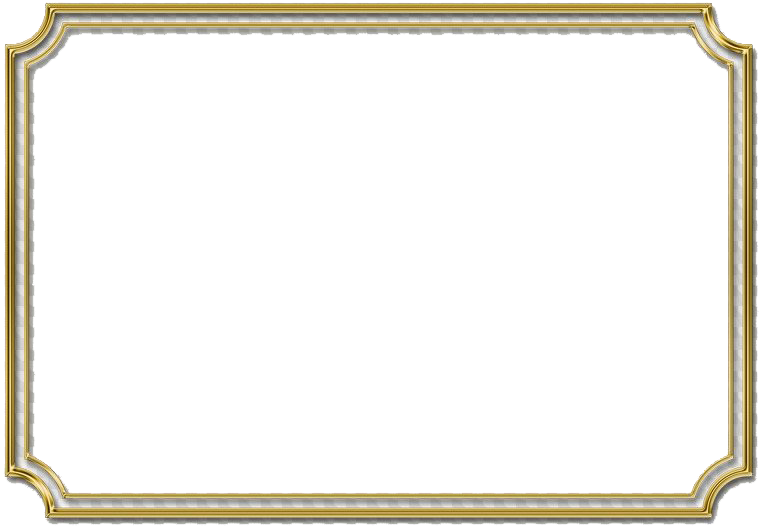 